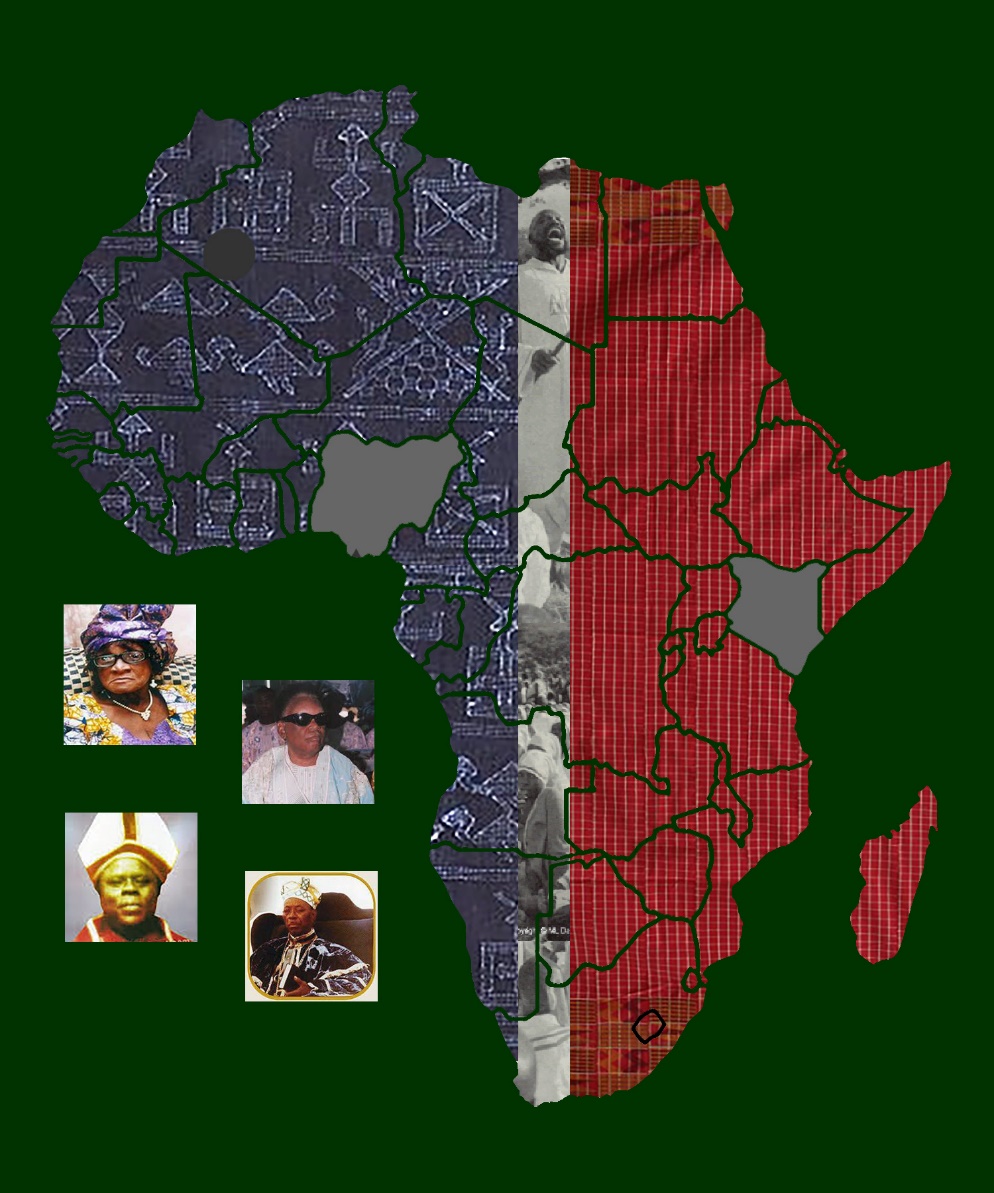 A publication of the Dictionary of African Christian Biography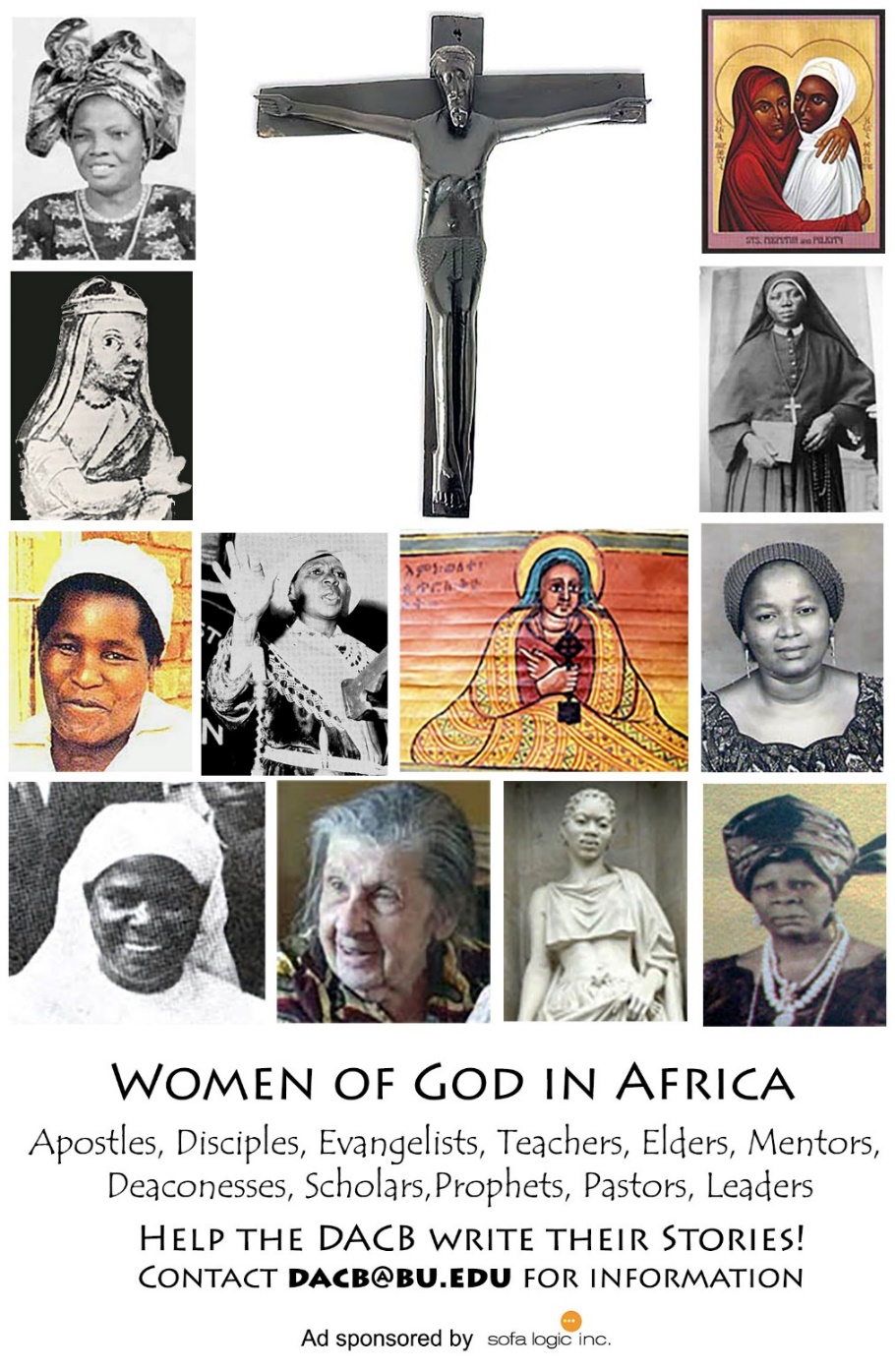 Journal of
  African
   Christian
    BiographyVol. 3, No. 4 (Oct 2018)Focus:
P. D. Zakayo Kivuli (E. Africa) Aladura Trailblazers, Successors (Nigeria)